Australian Capital TerritoryPublic Roads (Dickson) Closure Declaration 2020R12/20Notifiable Instrument NI2020-828made under thePublic Roads Act 1902, s 20 (Closing of roads)1	Name of instrumentThis instrument is the Public Roads (Dickson) Closure Declaration 2020.2	CommencementThis instrument commences on the day after its notification day.3	Closure of road reserveI declare the part of Hawdon Street road reserve, indicated in the schedule by grey shading, to be closed.Jeffrey BrownDelegate of the Minister for Planning and Land Management 21 December 2020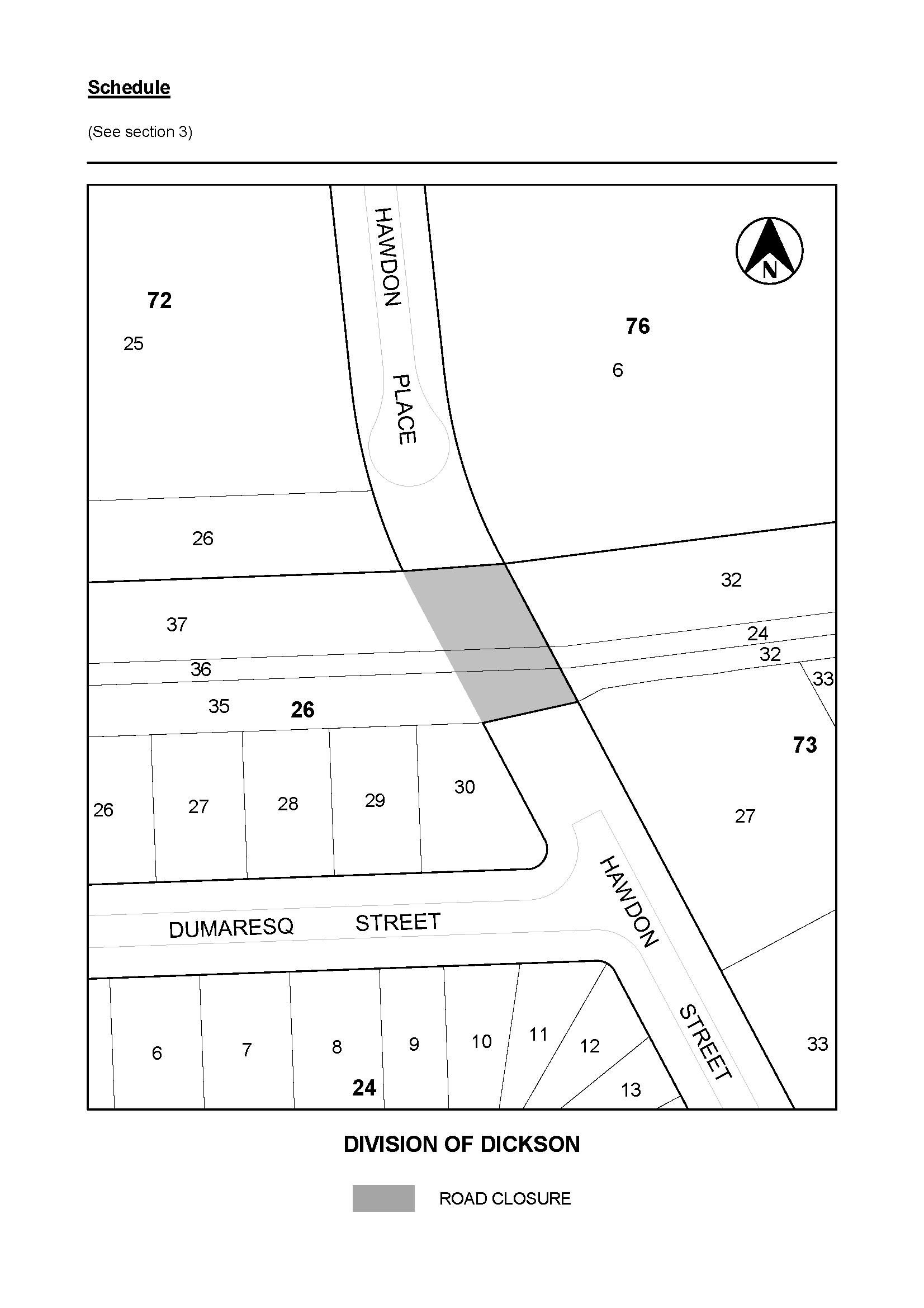 